    桃園市進出口商業同業公會 函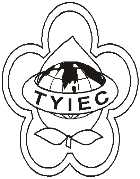          Taoyuan Importers & Exporters Chamber of Commerce桃園市桃園區春日路1235之2號3F           TEL:886-3-316-4346   886-3-325-3781   FAX:886-3-355-9651ie325@ms19.hinet.net     www.taoyuanproduct.org受 文 者：各會員發文日期：中華民國110年2月18日發文字號：桃貿豐字第110042 號附    件：主   旨：檢送廢止「關港貿作業代碼」五十、自由港區事業監管編號。說   明：     ㄧ、依據財政部關務署基隆關110年2月2日基普業         二字第1101003326號函辦理。     二、港區事業名稱:香港商標鎰汽車有限公司台灣分公司     三、港區事業監管編號:PAA08     四、所在縣市:基隆市     五、管轄關別:AA     六、廢止日期:中華民國110年2月1日理事長  簡 文 豐